Slippery Rock Student Government Association, Inc.Minutes for the Meeting of November 25th, 2019Smith Student Center TheatreCall to Order – President Dunlop at 7:30 pmRoll Call --VP Graziani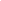 Guest Speakers SAAPA Conference Grant Presentation - Planning to present again in May in Nashville, Tennessee at The Physician’s Assistant National Conference. Past conferences helped with networking within the field. Exercise Science Society - Attended conference in Harrisburg, PA. Attended presentations related to the field of exercise science and placed 2nd in the Quiz Bowl. Officer/Committee ReportsPresident Dunlop - Met with Dr. Behre and discussed safety on Harmony Road, Meal Swipe Donations and the possible expansion of the ARC. Exec Board met with Dr. Behre, Dr. Yale and Molly Mercer to discuss the tuition increase proposal. They will be presenting at the next formal meeting. Board of Directors meeting was held on November 16th. Liter of the Week - Lorah Momyer VP Harper - Completed inventory for Bob’s Market and worked on student safety week. VP Hazelett - $29,601 for Budgetary Reserve $14,832 for Capital Reserve. Six finance motions, one being the approval of the recipient of the SRSGA scholarship. Foundation representatives attended finance committee meeting about the SGA Endowed Scholarship and Giving Day. Tuition increase meeting was able to shed light on the topic and SRSGA’s support of the increase. Tickets for the NCAA games will be covered by SRSGA (football and women’s soccer). VP Farmer - Reaching for Robin Drive, Elf will be the movie next week, no Outreach committee meeting this week. VP Graziani - Voting on one new senator, Courtney Wilson for a commuter spot, continuing to plan spring retreat on January 25th, Holiday party will be at the next informal meeting with a potluck and the secret snowflakeVP Calvert - Menstrual Product motion will be on the floor tonight. Please share opinions tonight during open forum. Thanked senate for advocating for their constituents. Working with GISO regarding the vandalism of signs. Talking about how to combat discrimination with the data received from the Student Life Survey. Trying to combat the issue of diversity in ELE. Working with admissions. Mental Health Community Cafe will be rescheduled to next semester. Communicating with clubs that represent diverse groups to see how SGA can represent them better.  Parliamentarian Lerman - Defer to Senator Condon Continuing to work on new student organization process, approval of the new constitution and bylaws. Speaker Sciuto - ABSENT report given by President Dunlop - Next informal is December 2nd and is open to everyone. Corinne Rockefeller (Restructuring committee) - Focusing on past and current executive board members trying to see what each member does as a part of their duties. Plan to compile the info and present to senate and discuss. This will then turn into a couple of possible structures that senate can vote on. Dr. Kim (APSCUF) -ABSENT Open Forum -Senator Lindgren - Women in Safety club here at SRU is hosting a clothing drive Maddie Murphy -Menstrual product support - discussing past unexpected period. There should be a bigger push to be put in men’s bathrooms to not discriminateVP Hazelett - There is no committee meeting this week due to the holiday Kourtney Kotas - President of Gender Studies club. The stigma around periods is far worse. Complications with birth control made it more unexpected. Senator Dovgan - Free Thanksgiving in Harrisville for anyone who is not able to go home for the holidays. Abby Thomas - Supporting the menstrual product program. Speaking that women on the Field Hockey team take advantage of free menstrual products.VP Farmer - Congratulates Internations club on a fantastic week full of events. Senator Burkhouse - reading a testimony from Kelly Carver - Suffers from a blood condition that affects menstruation. The availability of free products would be a huge weight off her shoulders. VP Calvert - Ashlyn Violetti - Mentions how toilet paper is a free product but menstrual products are not. Past unavailability of products has ruined trips and her education. This is a matter of feeling safe.  Hannah Shumsky - Editor in Chief of The Rocket - Will be giving more formal details regarding mental health documentary. Feel free to stop by their office in Eisenberg Classroom Building SRU Jazz and SRU Choirs standing to show support for their new initiative request.Old Business-Motion #1 – Senator Condon moves to approve the draft bylaws as proposed by the Rules & Policies Committee. Senator Weeter seconds.Rules and Policies Committee sent out a draft. There are no changes from last meeting. Senator Condon moves to approve the document. Senator Osho seconds.      Parliamentarian Lerman clarifies the motion on the floor is to take from the table the motion from last meeting to consider the draft bylaws, not to approve.  Need to vote to take from the table first.  Senator Condon rescinds his motion.Vote on original motion to take from the table.		Motion passes unanimouslySenator Condon moves to approve the draft bylaws approved by the Rules and Policies Committee.  Senator Osho seconds. Motion passes unanimously.New Business-Approval of the November 11th, 2019 meeting minutes. - Minutes are approved as read Motion #2 - Senator Condon moves that the SRSGA confirms Courtney Wilson as a commuter senator. Senator Momyer seconds.Courtney Wilson - Transfer student, Early Childhood Major.  Met president Dunlop who encouraged her to join SRSGA and help other students. 	VP Hazelett and President Dunlop- Support Ms. Wilson  Vote  Motion passes unanimouslySenator Wilson sworn in Motion # 3 – Senator Condon moves to approve Senator Noonan, Senator Ohle, Senator Hilzendeger, and Senator Burhouse as members of the election commission.  Senator Bash seconds. Vote Motion passes with 2 abstentions (Ohle and Noonan)Motion #4 – Senator Jones moves to approve the proclamation against discrimination drafted by President Dunlop.  Senator King seconds. President Dunlop reads proclamation Vote Motion passes unanimously Motion #5 - Senator Reitler moves that the SRSGA approves Senator Ohle as the recipient of the SRSGA Leadership Scholarship. Senator Weeter seconds.	Vote 	Motion passes with one abstention (Ohle)Motion #6 – Senator Kochis moves that the SRSGA approves SRU Choirs and SRU Jazz New Initiative Request of $13,400.00. Senator Ohle seconds.Funds to support travel to Italy to perform and represent SRU. This motion was lowered from the original financial request.	VP Hazelett - The breakdown involves bussing for domestic and international travel. 	Vote 	Motion Passes Motion #7 – Senator Ohle moves that the SRSGA approves Triathlon Club New Initiative Request of $955.11. Senator Noonan seconds.This club has come multiple times to Finance Committee asking for funding for their registration USAT fees as well as cost of transportation. Finance Committee has looked at the numbers for past funding, as well as circumstances for additional registration and travel fees for specific members.Vote	Motion passes unanimously Motion #8 – Senator Kochis moves that the SRSGA approves SRU Winter Guard New Initiative Request of $12,000.00. Senator Ohle seconds.	VP Harper: How many people are invited to this competition?	VP Hazelett: Roughly 50 people attending 	Vote	Motion passes unanimouslyMotion #9 – Senator Reitler moves that the SRSGA approves Hunting and Fishing Club New Initiative Request of $400.00. Senator Lindgren seconds. The goal of this club is to educate individuals from field to plate. This is to cover the registration fees. 	President Dunlop: One of the most prepared clubs to come to the finance committee. 	Vote	Motion passes unanimouslyMotion #10 - Senator Ohle moves that the SRSGA approves Slippery Rock Student Government Association New Initiative Request of $2,282.00 with $1,177.40 coming from Budgetary Reserves and $1,104.60 coming from Capital Reserves. Senator Momyer seconds.VP Hazelett: Social Justice Committee is asking for funding for a pilot program for free menstrual products. A lot of research and information has gone into the consideration of what a pilot program really is. The definition of a pilot program is read aloud. 71 all gender restrooms are on campus, 18 are academic buildings. The pilot program should only consider academic buildings. This would add Boozel Dining Hall. Finance Committee recommends only providing 10 academic buildings. Finance committee would like to stress the act of starting slow. There are many “sunk costs” included in this program. Breakdown the cost includes 10,000 products. Debate and Discussion Senator Lindregn: Move to a vote by a show of hands. Second by Senator Osho Senator King: Asks for clarification regarding what this motion means?Parliamentarian Lerman explains if motion is approved, then motion to approve new initiative would be called for a vote by show of hands with no debate and discussion.Vote to call for a vote by show of hands.Motion passes with 9 opposed: Burkhouse, King, Walker, Jones, Weeter, Noonan, Condon, Harper, Farmer Vote on Original Motion (New Initiative)Motion passes with 6 abstentions - Calvert, King, Burkhouse, Osho, Jones, Harper,  Motion #11 - VP Calvert Moves to reconsider the previous motion. Senator Condon seconds.Parliamentarian Lerman: There needs to be a ⅔ majority vote to reconsider.Senator Condon: A further discussion is needed to benefit constituentsSenator Kochis: We should be respectful of the people and their timeSenator King: Rushing this vote is not helping our constituents. Senator Reitler: There have been many past discussions on this topic though it may feel rushed at the moment.     VP Hazelett: I tried to do my best in my report and if a senator feels well educated, then there should be a vote.Vote Yay: Condon, King, Weeter, Burkhouse, Jones, Harper, CalvertAbstain: Farmer  Motion fails Motion #12 – Senator Walker moves to change the Name of Bob’s Market to The SRSGA Food Pantry. Senator Ohle seconds.Senator Ohle: This would benefit the student body and help to clarify the true meaning of the food pantry.  President Dunlop: This name was chosen for a reason and there should be more of a discussion, possibly talking with the past VP and her reasoning on the name. VP Farmer: Would there be any change in the way that the food pantry is being run?VP Harper: No Vote Motion Passes Opposed: Graziani, Bash, HazelettAbstain: Dovgan, Zoeller, Farmer, HarperMotion # 13 – Senator Ohle moves to reconsider the motion to rename Bob’s Market.  Senator Dovgan seconds. Wendy Leitera: There needs to be more consideration on the history of the name. As well as talking with representatives at Macoskey.VP Harper: This does not mean striking down the motion VoteMotion Passes Opposed: King, Walker, Noonan Abstain: Weeter, ReitlerVP Calvert: Was there any talk with members at the Macoskey Center? VP Harper: No Senator Condon moves to send renaming back to Student and Academic Affairs Committee.  Senator Ohle seconds.Vote Motion passes unanimously VIII. Advisor’s CommentsWendy Leitera -There was a lot that happened tonight at the meeting. This should be discussed at the next informal meeting. There needs to be steps to change, and there has to be consideration behind all actions. Remember to support others.   Dr. Lauren Moran - ABSENT Dr. Kershaw -ABSENTIX. AdjournmentThe SRSGA adjourns the meeting at 9:19 pm             Members:           Nicole Dunlop, President           Khalil Harper, VP of Student & Academic Affairs           Kaitlyn Hazelett, VP of Financial Affairs           Kemoni Farmer, VP of Campus Outreach           Mia Graziani VP of Internal Affairs           Margaret Calvert, VP of Diversity & Inclusion           Matt Lerman, Parliamentarian           Joseph Sciuto, Speaker of the Senate           Advisors:Wendy Leitera, Executive DirectorDr. Lauren Moran, AdvisorDr. Kershaw, Faculty AdvisorAPSCUF Representatives:Dr. Kim           Senator Bash           Senator Burkhouse           Senator Condon           Senator Dovgan           Senator Enterline           Senator Gish           Senator Hilzendeger           Senator Jones           Senator Kochis           Senator King            Excused:Mennor, Gish, Reilly, Hilzendeger, Enterline, Dr. Moran, Dr. Kershaw, Dr. Kim, Speaker Sciuto Late: Unexcused: 